Czy znasz swoje prawa ?-nazwij je , pokoloruj obrazki 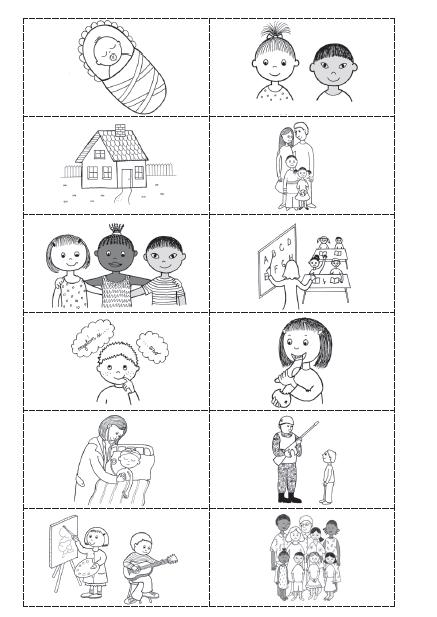 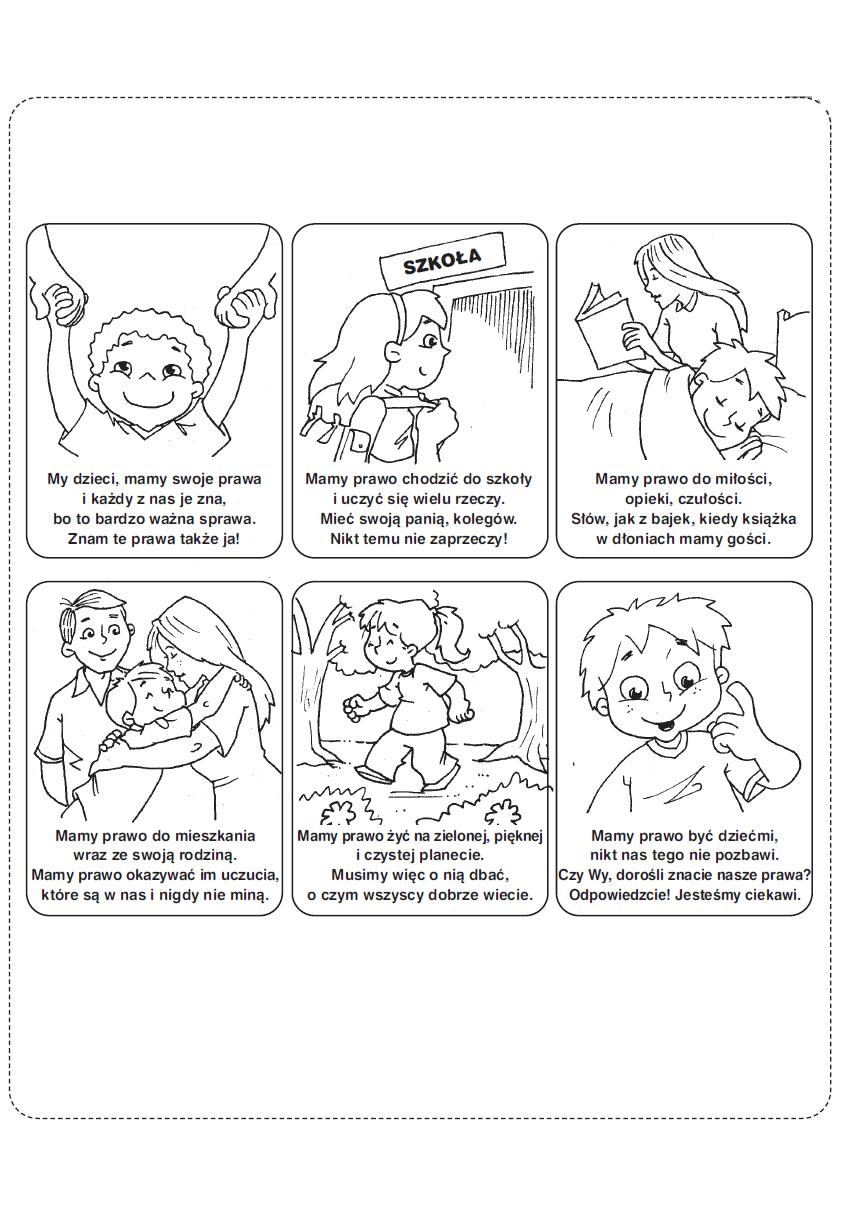 